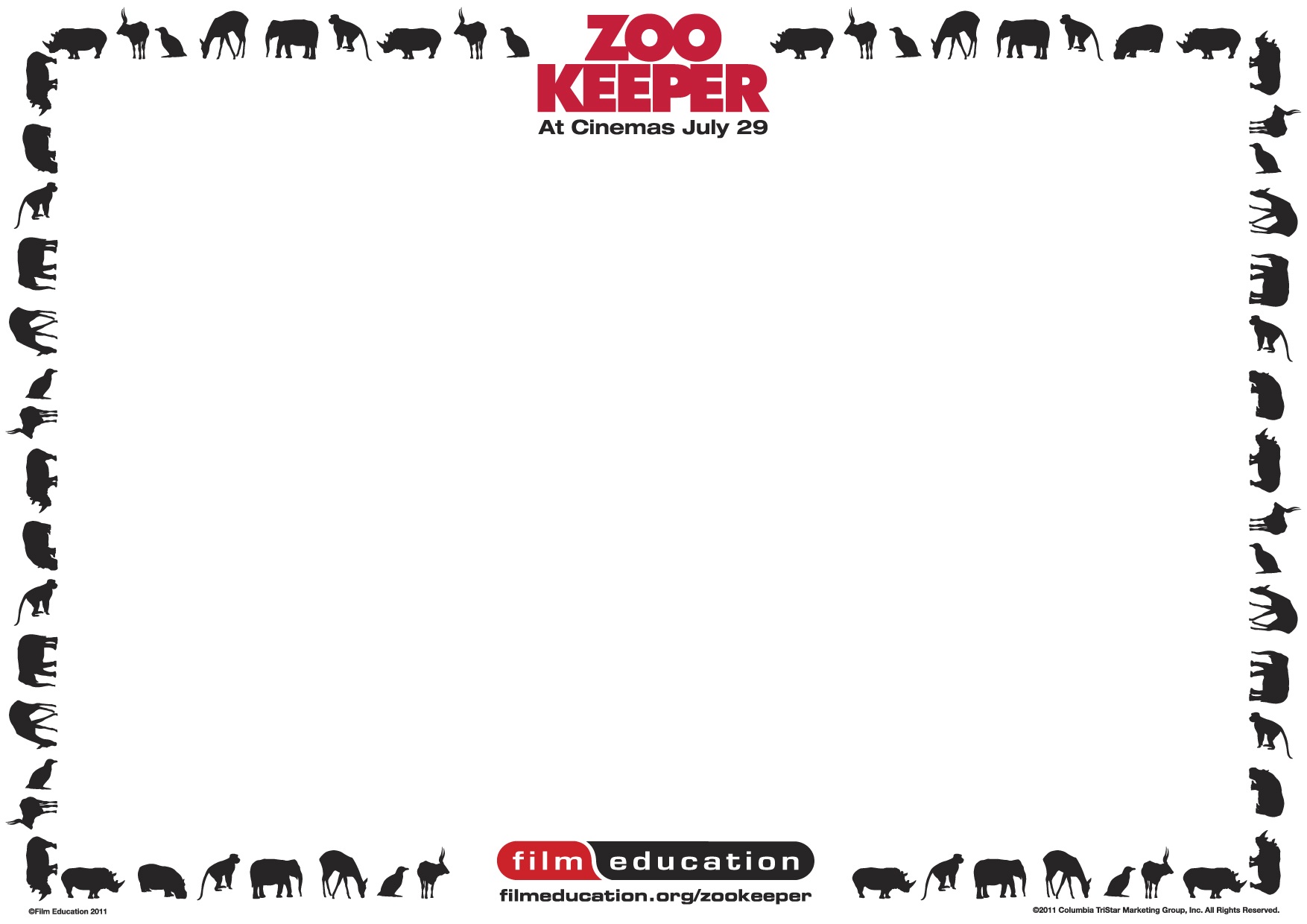 Zookeeper Educational Resource, Teachers’ Notes & Scheme of WorkSubjects: Literacy / Science / Art & Design / Information Communication TechnologyAge range: 7-11 year olds Duration: 3-10 weeksThis scheme of work takes into account all elements of Film Education’s Zookeeper activities:Wallchart / Interactive CD-ROM / Microsite: filmeducation.org/zookeeperResource/subjectPupils will be taught:ActivitiesResourcesAssessment opportunitiesWallchart –Worksheets 1 & 2‘Welcome tohis jungle’LiteracyScience3-4 hoursAges 8-11Literacy: Film NarrativeDevelop a storyboard for the narrative by capturing and importing key images into a presentation programme. Children write their own version of the zoo keeper copying animal behaviour, organising and writing into paragraphs. Extension: createa multimodal presentation of this version including images, voice-over, soundtrack and written textScience – Life Processes:- that the life processes common to humans and other animals include nutrition, movement, growth and reproduction- to make links between life processes in familiar animals and plants and the environments in which they are found- investigate behaviour traits of the gorilla; bear; lion orCapuchin monkey- create a storyboard depicting the zoo keeper copying thebehaviour of one of these animalsAccess to filmeducation.org/zookeeper (for animal information)Zookeeper wallchart worksheet 2– storyboard templateLiteracy: organise and present whole texts effectively, sequencing and structuring information, ideas and eventsScience: Communicating and collaborating inScience –across a range of contexts and practical situations pupils will select appropriate ways of presenting scientific dataResource/ subjectPupils will be taught:ActivitiesResourcesAssessment opportunitiesWallchart –Worksheets 3 & 4‘The FilmEducationZookeeperCompetition’Literacy2 hoursAges 7-11Literacy - to use characterisation to engage readers’ interestDiscuss how the film creates its animal characters (filming techniques, voice, dialogue,actions)Use the character profile sheet(worksheet 4) or create a digital profileZookeeper trailer – watch at filmeducation.org/ zookeeperZookeeper wallchart worksheet 4– character profile sheetLiteracy: produce texts which are appropriate to task, reader and purposeInteractiveCD-ROM –TalkingAnimalsActivityLiteracy2 hoursAges 7-11Literacy - to use characterisation to engage readers’ interestUse the ‘thinking, feeling, saying’ function to annotate character screen shots from the film.Use the character creation section to create a digital profile to enter into the competitionFilm Education’sZookeeper interactiveCD-ROMLiteracy: produce texts which are appropriate to task, reader and purposeResource/ subjectPupils will be taught:ActivitiesResourcesAssessment opportunitiesFilm Education Zookeeper microsite:filmeducation.org/zookeeper– Competition– Meet theCharactersLiteracy2 hoursLiteracy - to use characterisation to engage readers’ interestPupils will find out about the animal characters from the film Zookeeper and create their ownfilmeducation.org/zookeeper– competition activityLiteracy: produce texts which are appropriate to task, reader and purposeWallchart – worksheet 5‘Zealous Zoos’Science2 hoursAges 8-11Science – living things in their environment: about ways in which living things and the environment need protection- create a ‘Did you know?’ fact sheet about animals- design a poster that highlights the conservation work of zoosZookeeper wallchartworksheet 5– Zealous Zoosfilmeducation.org/zookeeper (to find out about animals)Zoological Society ofLondon website zsl.org/conservation) to find out about the work of zoos in animal conservationScience: Understanding the Applications Implications of Sciencedescribe some simple positive and negative consequences of scientific developments; identify aspects of science used within particular jobs or rolesResource/ subjectPupils will be taught:ActivitiesResourcesAssessment opportunitiesWallchart – worksheet 6‘HumanRestaurants’Literacy2 hoursAges 8-11Show imagination through the language used to create humourCreate restaurant names and menus that would appeal to different animalsZookeeper wallchart worksheet 6– human restaurantsLiteracy – select appropriate and effective vocabularyWallchart –worksheets 7 & 8‘AnimalArtworkMasks’DramaArt & Design2 hoursAges 8-11Drama: present characters through dialogue and drama to engage the interest of an audienceArt & Design: investigate and combine visual qualities of materials to match those qualities to the purpose of the workCut out and colour animal masks as props to use to re-enact some animal behaviour traitsZookeeper wallchart worksheets 1, 2, 7 & 8– welcome to his jungle and Animal Artwork masksLiteracy: Speaking andListening – talking within role-play and dramaInteractive CD-ROM –Zookeeper Manual4 hoursAges 7-11To demonstrate understanding of generic structure and language features of the instructional textTo demonstrate understanding of generic structure and language features of persuasion textsCreate a digital ‘looking after animals’ manual from the point of view of the zoo keeperFilm Education’sZookeeper interactive CD-ROMLiteracy: Writing –produce texts which are appropriate to task, reader and purposeResource/ subjectPupils will be taught:ActivitiesResourcesAssessment opportunitiesInteractiveCD-ROM –Zoo Radio4 hoursAges 7-11To demonstrate understanding of generic structure and language features of persuasion textsCreate a script and recording of a radio advert for the zoo, from the animals’ point of viewFilm Education’sZookeeper interactive CD-ROMLiteracy: Drama –talking within role play and dramaLiteracy: Writing –produce texts which are appropriate to task, reader and purposeFilmEducationZookeepermicrosite:filmeducation.org/zookeeper– Zoo Radioadvert galleryLiteracy2 hoursAges 7-11To demonstrate and showcase understanding of generic structure and language features of persuasion textsUpload, publish and showcase pupil’s finished Zoo Radio adverts to the Film Education websiteExplore those created by other school childrenfilmeducation.org/zookeeper – ZookeeperZoo Radio advert galleryLiteracy: Drama –talking within role play and dramaLiteracy: Writing –produce texts which are appropriate to task, reader and purposeResource/ subjectPupils will be taught:ActivitiesResourcesAssessment opportunitiesFilmEducationZookeepermicrosite:filmeducation.org/zookeeper– Word Cloud activityLiteracy2 hoursAges 7-11To adapt non-narrative forms and styles to create own textsWatch the film’s trailer, focus on one animal, write about it and create a word cloud using the interactive programme via Film Education’s websitefilmeducation.org/zookeeper– Zookeeper trailer and word cloud activityLiteracy: Writing – write imaginative, interesting and thoughtful texts